Séminaire FNCS • La Rochelle 2022Programme provisoire au 13 février 2022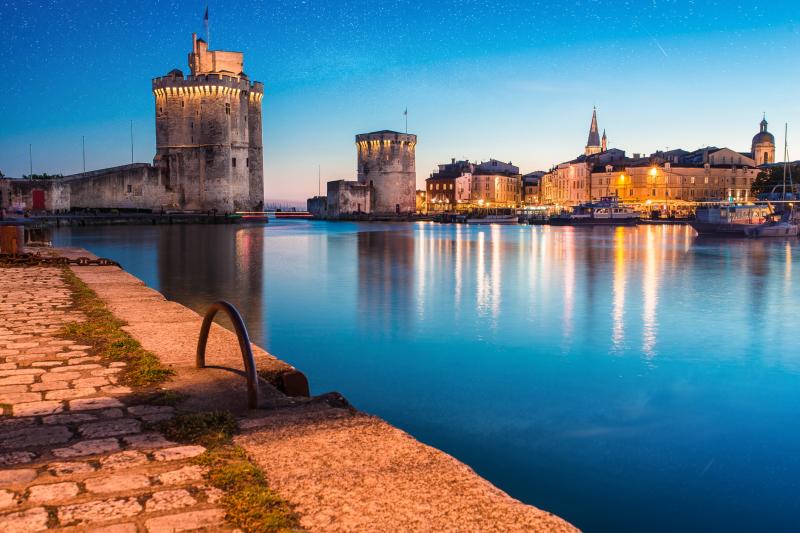 MERCREDI 30 MARS 202209h00 : Accueil café des séminaristes (30’)Lycée Jean Dautet de La Rochelle - salle Charline Picon09h30 : Ouverture en musique et en pratique (1h30)Lycée Jean Dautet de La Rochelle - salle Charline PiconAnimation : Mathias Charton (IA-IPR d’éducation musicale et chant choral)Atelier choral autour de l’échauffement vocal et les jeux vocaux, puis travail d’un répertoire choral a cappella pour jeune chœur.Fire de Katerina GimonFather Thunder de Laura Jekabsone11h00 : Pause (15’)11h15 : Ouverture institutionnelleLycée Jean Dautet de La Rochelle - salle Charline PiconMadame la Rectrice de l’Académie de Poitiers (vidéo), Monsieur l’Inspecteur Général Vincent Maestracci (vidéo) Madame la Proviseure du Lycée Jean Dautet, Monsieur le Président de la Fédération Nationale des Chorales Scolaires11h30 : Concert des classes musicales du lycée Dautet (30’)Lycée Jean Dautet de La Rochelle - salle Charline Picon12h15 : Atelier de présentation des Francofolies (1h)Lycée Jean Dautet de La Rochelle - salle Charline PiconAnimé par Flora Puillandre et Emilie Yakich13h15 : Présentation des ateliers de l’après-midi (15’)Lycée Jean Dautet de La Rochelle - salle Charline PiconAnimée par Mathias Charton13h30 : Repas au lycée DautetPrix du repas (7€63)15h00 : World Café “La voix adolescente” (2h)Les séminaristes sont divisés en 10 ateliers thématiques autour de 3 questionsLycée Jean Dautet de La Rochelle et Collège Fromentin de La RochelleAnimé par les membres du bureau de la FNCS17h00 : Pause17h15 : Visite guidée de La Rochelle (1h15)19h00 : Repas libre 20h30 : Concert de Gala (1h30)Espace Encan • Quai Louis Prunier 17000 La Rochelle1ère partie : Classes Chantantes de Tonnay Boutonne dirigées par Paul Boutteaud2ème partie : Création de 5th Avenue de Marc BrochetJEUDI 31 MARS 202209h00 : Chœur du séminaire (1h)Lycée Jean Dautet de La Rochelle - salle Charline PiconAnimation : Mathias Charton (IA-IPR d’éducation musicale et chant choral)10h15 : Atelier n°1 (1h)Lycée Jean Dautet de La Rochelle et Collège Fromentin de La RochelleLes séminaristes sont divisés en 4 groupes.11h30 : Atelier n°2 (1h)Lycée Jean Dautet de La Rochelle et Collège Fromentin de La Rochelle13h00 : Découverte de répertoire (30’)Lycée Jean Dautet de La Rochelle - salle Charline Picon13h30 : Repas au lycée DautetPrix du repas (7€63)15h00 : Atelier n°3 (1h)Lycée Jean Dautet de La Rochelle et Collège Fromentin de La Rochelle16h00 : Pause16h30 : Atelier n°4 (1h)Lycée Jean Dautet de La Rochelle et Collège Fromentin de La Rochelle17h30 : Pause19h00 : Concert Acad’ÔChœur (1h)Église de La Rochelle20h30 : Soirée festiveCasino de La RochelleVENDREDI 1er AVRIL 202209h00 : Découverte de répertoire (30’)Lycée Jean Dautet de La Rochelle - salle Charline Picon09h45 : Assemblée générale et ateliers de la FNCS (3h00)Lycée Jean Dautet de La Rochelle - salle Charline PiconAtelier n°1 : Le projet digitalAtelier n°2 : L’économie de la FNCS (organigramme, demandes de subventions, adhésions, cotisations, fonds propres)Atelier n°3 : Le festival national (enjeux, organisation et communication)13h00 : Apéro Concert (30’)Lycée Jean Dautet de La Rochelle - salle Charline Picon13h30 : Repas au lycée DautetPrix du repas (7€63)15h00 : Atelier Radio France (1h30)Lycée Jean Dautet de La Rochelle - salle Charline PiconAnimation : Marie-Noël Maerten (Cheffe de chœur à la Maîtrise de Radio France)16h30 : Fin du séminaireADRESSES UTILES :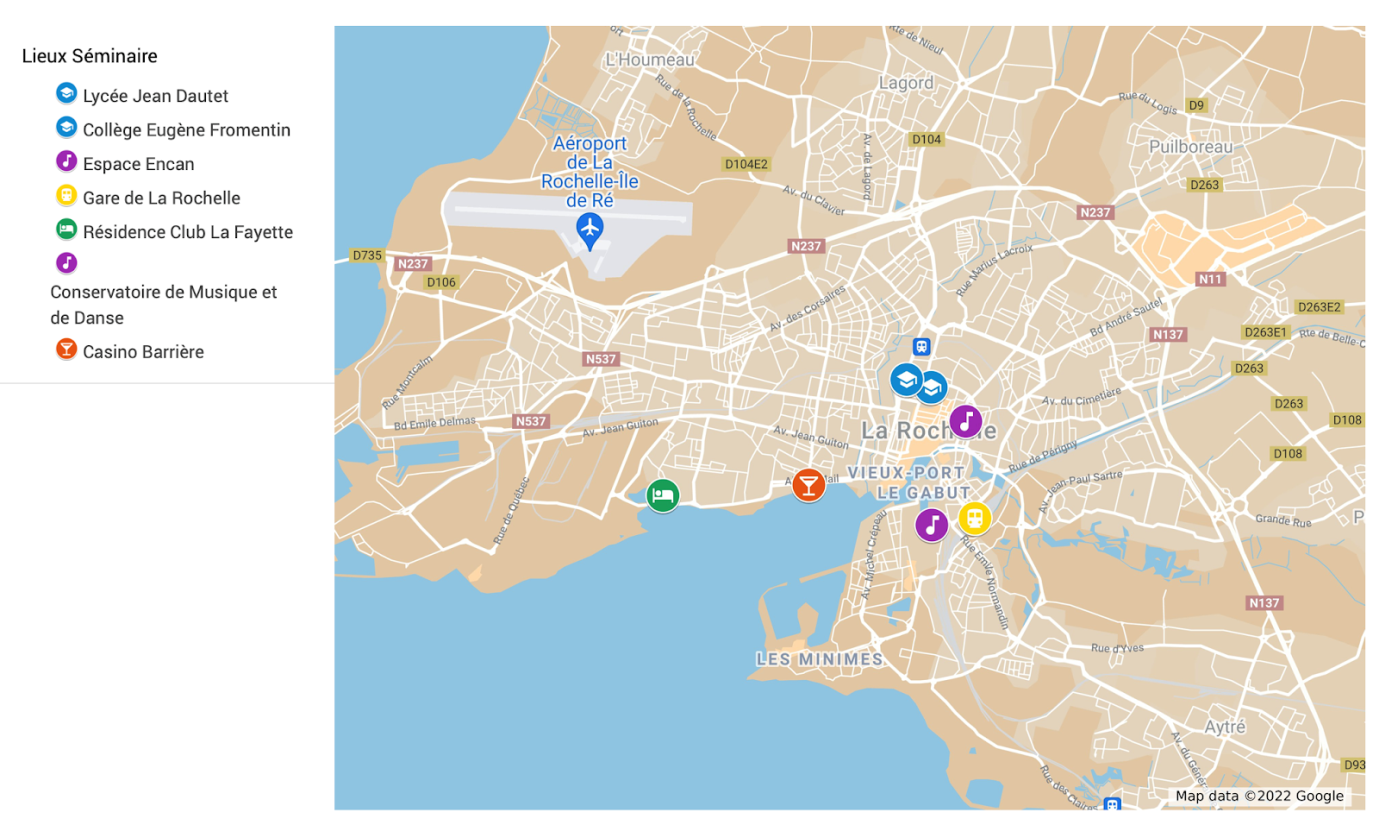 Lycée Jean Dautet • 18, rue Delayant 17000 La Rochelle https://goo.gl/maps/6SQ9ubfk4XqxnqEd9Collège Eugène Fromentin • 2, rue Jaillot 17000 La Rochellehttps://goo.gl/maps/tUhXintkHoPHgMJy8 Espace Encan • Quai Louis Prunier 17000 La Rochellehttps://goo.gl/maps/CTUGxhQzr3Tm4AaQ8 Groupe AGroupe BGroupe C Groupe DLycée - C. PiconLycée - Pavillon musiqueCollège - Salle ACollège - Salle BPercussions corporellesStéphane GrosjeanSoundpaintingAdrien CheminetChant et mouvementsMaud GalichetLa classe engagéeSébastien JulienGroupe BGroupe AGroupe D Groupe CLycée - C. PiconLycée - Pavillon musiqueCollège - Salle ACollège - Salle BPercussions corporellesStéphane GrosjeanSoundpaintingAdrien CheminetChant et mouvementsMaud GalichetLa classe engagéeSébastien JulienGroupe CGroupe DGroupe A Groupe BLycée - C. PiconLycée - Pavillon musiqueCollège - Salle ACollège - Salle BPercussions corporellesStéphane GrosjeanSoundpaintingAdrien CheminetChant et mouvementsMaud GalichetLa classe engagéeSébastien JulienGroupe DGroupe CGroupe B Groupe ALycée - C. PiconLycée - Pavillon musiqueCollège - Salle ACollège - Salle BPercussions corporellesStéphane GrosjeanSoundpaintingAdrien CheminetChant et mouvementsMaud GalichetLa classe engagéeSébastien Julien